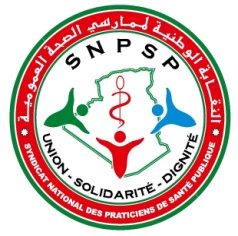 النقـــــابة الوطنيــة لممــارسي الصحـة العموميـــةSyndicat National des Praticiens de Santé PubliqueSiège : 19 Bvd Victor Hugo. Alger                                       Agrément N° 37 RE du 15 mai  1991Web : www.snpspdz.hautetfort.com                                                   eMail : snpsp_sg@hotmail.fr EXTRAIT DU PROCES VERBAL DE L’ASSEMBLEE GENERALE – BUREAU LOCALVu la loi n° 23-02 du 25 avril 2023 relative au droit d’exercice syndical.Vu les statuts et le règlement intérieur du Syndicat National des Praticiens de Santé Publique.L’an …………………. , le ……….. du mois de ………….., s’est tenue à ………………………………….., l’assemblée générale constitutive / de renouvellement du bureau local SNPSP de l’EPSP, EPH , EHS, CHU de …………………., Wilaya de ………………… sous la présidence de …………………………… en sa qualité de ……………… Après avoir adopté le bilan moral et financier du mandat écoulé (en cas d’assemblée de renouvellement), l’assemblée générale a procédé à l’élection des membres du nouveau bureau qui est composé de :  Président :    ………………………………………………………………….                        	Adresse :     	Tel / Fax :   Vice Président:   …………………………………………………………….          	Adresse :     	Tel / Fax :   Secrétaire Général :  ……………………………………………………….   	Adresse :    .	Tel / Fax :   Trésorier : ………………………                                     Assesseur  :       Trésorier/Adj :  …………………                                   Assesseur  :       S/G - Adjoint :  …………………                                   Assesseur  :                     Le Président du Bureau local.                                           P/ Le Bureau de Wilaya.P / Le Bureau régional